附件2经开区建设项目“拿地即开工”流程图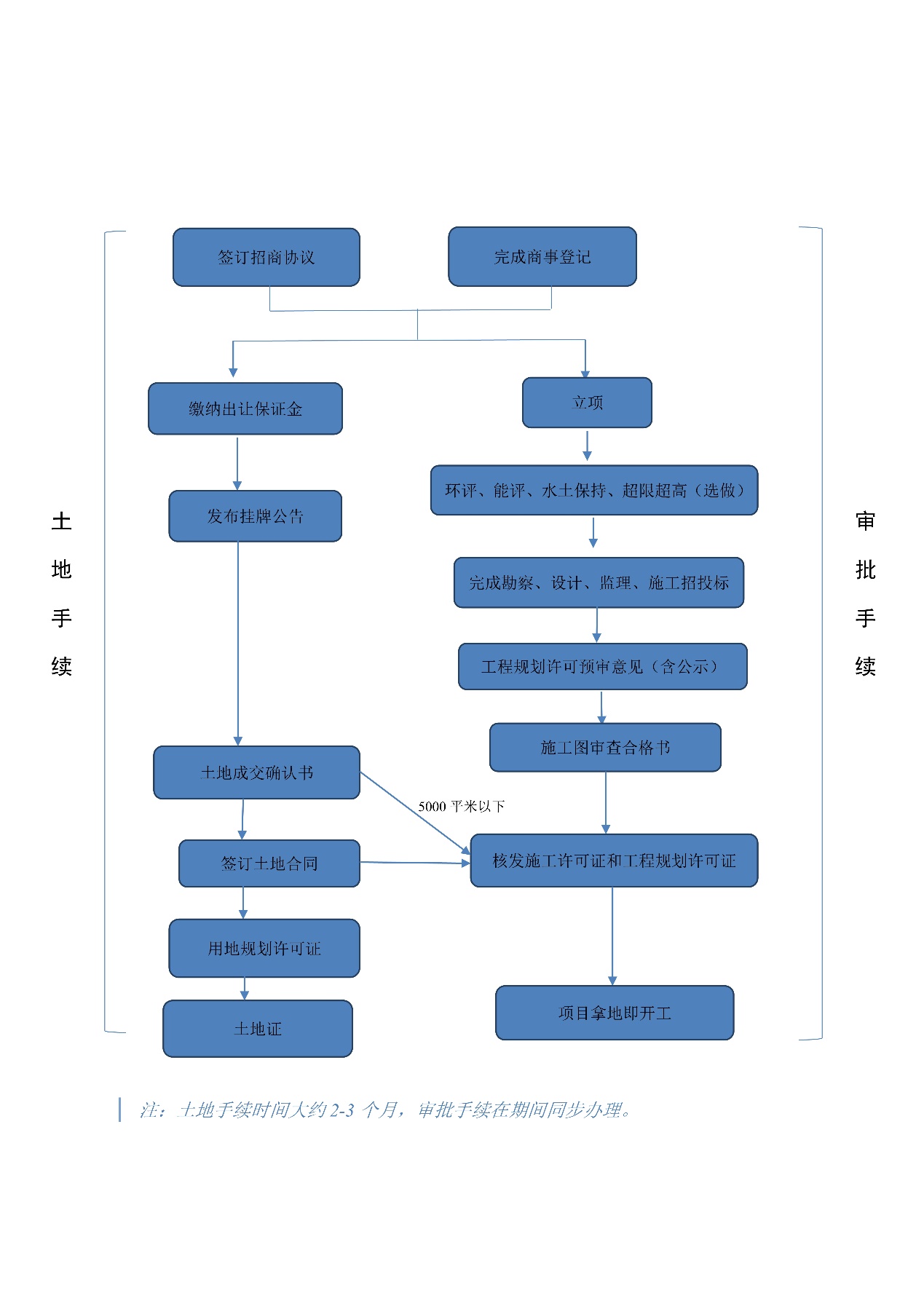 